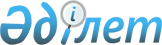 2002 жылғы маусымда Алматы қаласында Азиядағы өзара іс-қимыл және сенім шаралары жөніндегі кеңес саммитін дайындау мен өткізу жөніндегі протоколдық-ұйымдық іс-шаралар жоспарын бекіту туралыҚазақстан Республикасы Үкіметінің қаулысы 2002 жылғы 21 мамыр N 546

      2002 жылғы маусымда Алматы қаласында Азиядағы өзара іс-қимыл және сенім шаралары жөніндегі кеңес саммитін өткізуге дайындықты тиімді ұйымдастыруды әрі үйлестіруді қамтамасыз ету мақсатында Қазақстан Республикасының Үкіметі қаулы етеді: 

      1. Қоса беріліп отырған 2002 жылғы маусымда Алматы қаласында Азиядағы өзара іс-қимыл және сенім шаралары жөніндегі кеңес (бұдан әрі - АӨІСШК) саммитін дайындау мен өткізу жөніндегі протоколдық-ұйымдық іс-шаралар жоспары (бұдан әрі - Жоспар) бекітілсін. 

      2. Қазақстан Республикасының орталық және жергілікті атқарушы органдары, өзге де мүдделі мемлекеттік органдары (келісім бойынша) және ұйымдары (келісім бойынша) Жоспарда көзделген іс-шараларды орындау жөнінде шаралар қабылдасын. 

      3. Қазақстан Республикасының Сыртқы істер министрлігіне АӨІСШК саммитіне қатысу үшін шақырылған адамдардың тұруына төлеуге 2002 жылға арналған республикалық бюджетте "Өкілдік шығындар" бағдарламасы бойынша көзделген қаражат есебінен 9921170 (тоғыз миллион тоғыз жүз жиырма бір мың бір жүз жетпіс) теңге бөлінсін. 

      4. "Азиядағы өзара іс-қимыл мен сенім шаралары жөніндегі кеңестің саммитіне дайындық және оны 2001 жылғы қарашада Алматы қаласында өткізу протоколдық-ұйымдастыру іс-шараларының жоспарын бекіту туралы" Қазақстан Республикасы Үкіметінің 2001 жылғы 11 маусымдағы N 798  P010798_

   қаулысының күші жойылды деп танылсын.     5. Осы қаулы қол қойылған күнінен бастап күшіне енеді.     Қазақстан Республикасының          Премьер-Министрі                                Қазақстан Республикасы Үкіметінің                                     2002 жылғы 21 мамырдағы                                        N 546 қаулысымен                                           бекітілген       2002 жылғы маусымда Алматы қаласында Азиядағы өзара іс-қимыл         және сенім шаралары жөніндегі кеңес саммитін дайындау мен             өткізу жөніндегі протоколдық-ұйымдық іс-шаралар                                  Жоспары---------------------------------------------------------------------------Р/с!           Іс-шара             ! Орындалу ! Іс-шаралар үшін жауаптыларN !                               ! мерзімі  !        ---------------------------------------------------------------------------1   АӨІСШК саммитін өткізу         2002 жылғы   Қазақстан Республикасының    бағдарламасын дайындау            мамыр     Президенті Әкімшілігінің                                                протоколдық қызметі                                                        (келісім бойынша),                                                Қазақстан Республикасының                                                  Сыртқы істер министрлігі2   Қазақстандық делегация         2002 жылғы   Қазақстан Республикасының    құрамы жөнінде ұсыныстар         мамыр      Сыртқы істер министрлігі    енгізу3   Кездесуге келетін              2002 жылғы   Қазақстан Республикасының    делегациялар құрамын             мамыр      Сыртқы істер министрлігі    келісу: ресми делегация                         (1+5), бірге жүретін адамдар                    (10 адамға дейін), күзет                                               қызметкерлері (5 адамға                                          дейін) және жеке оператор,                                  фотограф (4 адамға     дейін). Саммитке     қатысушылардың келу және     кету кестесін жасау      4   Бұқаралық ақпарат              2002 жылғы   Қазақстан Республикасы    құралдары өкілдерімен           мамыр-      Президентінің баспасөз    жұмысты ұйымдастыру             маусым      қызметі (келісім бойынша),                                                Қазақстан Республикасының                                                Мәдениет, ақпарат және                                                қоғамдық келісім                                                 министрлігі5   Әлеуетті құрылымдар           2002 жылғы    Қазақстан Республикасы         (күзет, қауіпсіздікті            мамыр      Президентінің Күзет     қамтамасыз ету) өкілдерінің                 қызметі (келісім бойынша),     қатысуымен штаб құру                        Қазақстан Республикасының                                                Ұлттық қауіпсіздік комитеті                                                (келісім бойынша),                                                Қазақстан Республикасының                                                Ішкі істер министрлігі 6   Ресми делегацияларды және     2002 жылғы    Қазақстан Республикасының    бірге жүретін адамдарды         маусым      Президенті Әкімшілігінің    әуежайда қарсы алу мен                      протоколдық қызметі    шығарып салуды ұйымдастыру                  (келісім бойынша),                                                Қазақстан Республикасының                                                  Сыртқы істер министрлігі,                                                Алматы қаласының әкімі,                                                Қазақстан Республикасының                                                  Республикалық ұланы                                                (келісім бойынша)7   Қазақстан Республикасының     2002 жылғы    Қазақстан Республикасының    аумағы үстінен ұшуға            мамыр-      Қорғаныс министрлігі,        рұқсат беру                    маусым       Қазақстан Республикасының                                                  Көлік және коммуникациялар                                                министрлігі, Қазақстан                                                     Республикасының Ұлттық                                                     қауіпсіздік комитеті                                                       (келісім бойынша)8   Арнайы ұшақтар үшін тұрақты,  2002 жылғы    Қазақстан Республикасының    қызмет көрсетуді және          маусым       Көлік және коммуникациялар    жанармай құюды қамтамасыз                   министрлігі, Қазақстан    ету                                         Республикасының Қорғаныс                                                министрлігі9   Алматы қаласының әуежайы      2002 жылғы    Алматы қаласының әкімі    мен көшелерін саммитке         маусымы     қатысушы мемлекеттердің    жалауларымен,    делегациялардың жүру     бағыттары бойынша және     болатын орындарын     (бағдарлама бойынша)     қазақ, орыс және ағылшын     тілдерінде құттықтау     транспаранттарымен безендіру     10  Делегацияларға көлік          2002 жылғы    Қазақстан Республикасы    қызметін көрсету                мамыр-      Президентінің Іс                                   маусым       басқармасы (келісім                                                        бойынша), Алматы                                                  қаласының әкімі,                                                Қазақстан                                                        Республикасының Сыртқы                                                     істер министрлігі11  Жүру бағыттары бойынша        2002 жылғы    Қазақстан Республикасының    Қазақстан Республикасы         маусым       Ішкі істер министрлігі    Ішкі істер министрлігінің    Жол полициясы басқармасының    мотоциклшілер эскорты,             машиналарының бірге жүруі12  Қорғалуы тиіс тұлғалардың     2002 жылғы    Қазақстан Республикасы         және делегациялардың           маусым       Президентінің Күзет     әуежайда, жүру бағыттарында,                қызметі (келісім бойынша),     болатын және тұратын орын.                  Қазақстан Республикасының    дарында (бағдарлама бойынша)                Ұлттық қауіпсіздік комитеті    қауіпсіздігін қамтамасыз ету                (келісім бойынша),                                                Қазақстан Республикасының                                                Ішкі істер министрлігі 13  Ресми делегациялардың         2002 жылғы    Қазақстан Республикасы     мүшелері мен бірге жүретін     маусым       Президентінің Іс    адамдарға медициналық қызмет                басқармасы    көрсету                                     (келісім бойынша)14  VIP залын әзірлеу             2002 жылғы    Қазақстан Республикасы                                 мамыр-маусым   Президентінің Іс басқармасы                                                (келісім бойынша),                                                         Қазақстан Республикасының                                                  Сыртқы істер министрлігі,                                                  Алматы қаласының әкімі15  Делегациялар басшылары        2002 жылғы    Қазақстан Республикасы    мен делегациялар мүшелерін   мамыр-маусым   Президентінің Іс басқармасы    Алматы қаласындағы қонақ                    (келісім бойынша),     үйлерде және қонақ                          Қазақстан Республикасының    үйлік резиденцияларда                       Ұлттық қауіпсіздік комитеті    орналастыру: "Риджент-Анкара",              (келісім бойынша),     "Хайят-Ридженси", "Достық",                 Қазақстан Республикасының    "Қазақстан", "Амbаssаdоr",                  Сыртқы істер министрлігі,    N 1 Резиденциялық қонақ                     "Шаруашылық басқармасы" ЖАҚ    үйлік павильоны, N 2, N 3,                  (келісім бойынша)    N 7, N 9 қонақ үйлік павильон,                  "Алмалы" N 3 бөлімшесі,    көлік қызметін көрсету16  Ресми делегациялар            2002 жылғы    Қазақстан Республикасы    мүшелерін және бірге            маусым      Президентінің Іс басқармасы    жүретін адамдарды тамақтан.                 (келісім бойынша),     дыруды ұйымдастыру                          Қазақстан Республикасының                                                Ұлттық қауіпсіздік комитеті                                                (келісім бойынша),                                                 Қазақстан Республикасының                                                Сыртқы істер министрлігі,                                                "Шаруашылық басқармасы" ЖАҚ                                                (келісім бойынша)17  Қазақстан Республикасы        2002 жылғы    Қазақстан Республикасы    Президентінің Күзет          мамыр-маусым   Президентінің Іс басқармасы    қызметі қызметкерлерінің                    (келісім бойынша),     тұруын қамтамасыз ету                       Қазақстан Республикасының    (қорғалатын 1 тұлға -                       Ұлттық қауіпсіздік комитеті    1 номер)                                    (келісім бойынша),                                                 Қазақстан Республикасының                                                Сыртқы істер министрлігі,                                                "Шаруашылық басқармасы" ЖАҚ                                                (келісім бойынша)18  "Риджент-Анкара" қонақ        2002 жылғы    Қазақстан Республикасы    үйінде хатшылық пен             мамыр       Президентінің Іс басқармасы    делегацияларға арналған                     (келісім бойынша),     15 штабтық бөлмені                          Қазақстан Республикасының    қамтамасыз ету                              Ұлттық қауіпсіздік комитеті    (ұйымдастыру техникасымен,                  (келісім бойынша),     телефон байланысымен, кеңселік              Қазақстан Республикасының    бұйымдармен жабдықтау)                      Сыртқы істер министрлігі,                                                "Шаруашылық басқармасы" ЖАҚ                                                (келісім бойынша)19  2 байланыс қызметкерін        2002 жылғы    Қазақстан Республикасының    тағайындау                   мамыр-маусым   Ұлттық қауіпсіздік комитеті                                                (келісім бойынша),                                                 Қазақстан Республикасының                                                Сыртқы істер министрлігі20  "Риджент-Анкара" қонақ        2002 жылғы    Қазақстан Республикасының    үйіне делегация мүшелерінің     маусым      Президенті Әкімшілігінің       уақытылы келуін/кетуін                      протоколдық қызметі    қамтамасыз ету                              (келісім бойынша),                                                 Қазақстан Республикасы                                                    Президентінің Күзет қызметі                                                (келісім бойынша),                                                 Қазақстан Республикасының                                                Сыртқы істер министрлігі,                                                Қазақстан Республикасының                                                Ішкі істер министрлігі21  Саммит өткізілетін залды     2002 жылғы     Қазақстан Республикасы    техникалық безендіру        мамыр-маусым    Президентінің Іс басқармасы    (мемлекеттік тулар,                         (келісім бойынша),    үстелдегі тақташалар,                       Қазақстан Республикасының    жалаушалар, гүлдер,                         Президенті Әкімшілігінің    микрофондар)                                протоколдық қызметі                                                (келісім бойынша),                                                Қазақстан Республикасының                                                Сыртқы істер министрлігі,                                                Алматы қаласының әкімі22  Делегация басшыларына        2002 жылғы     Қазақстан Республикасы    сыйлық жиынтықтарын            мамыр        Президентінің Іс басқармасы    әзірлеу                                     (келісім бойынша)23  Делегация мүшелеріне          2002 жылғы    Қазақстан Республикасының    сыйлық жиынтықтарын,           мамыр        Президенті Әкімшілігінің       сондай-ақ бағдарламаларды                   протоколдық қызметі    және басқа да баспа                         (келісім бойынша),     өнімдерін әзірлеу                           Қазақстан Республикасының                                                Сыртқы істер министрлігі,                                                Қазақстан Республикасы                                                     Президентінің Күзет қызметі                                                (келісім бойынша),                                                 Алматы қаласының әкімі24  Ілеспе аударманы             2002 жылғы     Қазақстан Республикасының    қамтамасыз ету                 мамыр        Сыртқы істер министрлігі,                                                "Шаруашылық басқармасы" ЖАҚ                                                (келісім бойынша)25  "Риджент-Анкара" қонақ        2002 жылғы    Қазақстан Республикасының    үйінің "Ball room" залына      маусым       Президенті Әкімшілігінің       отырғызу                                    протоколдық қызметі                                                (келісім бойынша),                                                 Қазақстан Республикасының                                                Сыртқы істер министрлігі,                                                Қазақстан Республикасы                                                     Президентінің Іс басқармасы                                                (келісім бойынша)26  Бұқаралық ақпарат құралдар.   2002 жылғы    Қазақстан Республикасы    ында жария ету (шақыру,      мамыр-маусым   Президентінің Баспасөз    тіркеу, баспасөз орталығын                  қызметі (келісім бойынша),    жабдықтау, залдағы пулдар                   Қазақстан Республикасы    бойынша теле-радио опера.                   Президентінің Іс басқармасы    раторларын және жеке                        (келісім бойынша),    баспасөзді орналастыру,                     Қазақстан Республикасының    делегация мүшелері мен                      Сыртқы істер министрлігі,    БАҚ өкілдері үшін                           Қазақстан Республикасының    телеэкрандарды орнату)                      Мәдениет, ақпарат және                                                қоғамдық келісім                                                           министрлігі27  Саммит қорытындылары          2002 жылғы    Қазақстан Республикасы    жөнінде баспасөз               маусым       Президентінің Баспасөз    конференцияларын өткізу                     қызметі (келісім бойынша),                                                Қазақстан Республикасы                                                 Президентінің Іс басқармасы                                                (келісім бойынша),                                                Қазақстан Республикасының                                                Сыртқы істер министрлігі,                                                Қазақстан Республикасының                                                Мәдениет, ақпарат және                                                қоғамдық келісім                                                           министрлігі     28  Саммиттің ашылуында           2002 жылғы    Қазақстан Республикасы    Қазақстан Республикасы          мамыр       Президентінің Баспасөз    Президентінің сөйлейтін                     қызметі (келісім бойынша),    сөзінің жобасын дайындау                    Қазақстан Республикасының                                                Сыртқы істер министрлігі29  АӨІСШК саммиттің мәжілісіне   2002 жылғы    Қазақстан Республикасы    қатысатын Мемлекеттер          мамыр        Президентінің Баспасөз    басшылары құрметіне жасалы.                 қызметі (келісім бойынша),    натын салтанатты қабылдауда                 Қазақстан Республикасының    Қазақстан Республикасы                      Сыртқы істер министрлігі    Президентінің сөйлейтін     сөзінің жобасын дайындау30  Қол қоюға және қабылдауға     2002 жылғы    Қазақстан Республикасының    ұсынылатын құжаттарды           мамыр       Сыртқы істер министрлігі    дайындау                                    31  АӨІСШК саммиттің құжаттарына  2002 жылғы    Қазақстан Республикасының    қол қою мен қабылдау           маусым       Президенті Әкімшілігінің    салтанатын әзірлеу                          протоколдық қызметі                                                        (келісім бойынша),                                                Қазақстан Республикасының                                                Сыртқы істер министрлігі32  Жалпы фото                    2002 жылғы    Қазақстан Республикасының                                   маусым       Президенті Әкімшілігінің                                                протоколдық қызметі                                                (келісім бойынша),                                                Қазақстан Республикасының                                                Сыртқы істер министрлігі33  Қазақстан Республикасы        2002 жылғы    Қазақстан Республикасының    Президентінің, Қазақстан       маусым       Президенті Әкімшілігінің    Республикасы Премьер-                       протоколдық қызметі    Министрінің, Қазақстан                      (келісім бойынша),    Республикасының Мемлекеттік                 Қазақстан Республикасы    хатшысы - Сыртқы істер                      Премьер-Министрінің     министрінің екі жақты                       протоколдық қызметі    кездесулерін ұйымдастыру                    Қазақстан Республикасының    (Қазақстан Республикасы                     Сыртқы істер министрлігі    Президентінің Алматы                            қаласындағы Резиденциясы,                       "Риджент-Анкара" қонақ үйі,     қонақтар тұратын     резиденцияларда)34  Сұхбатқа тезистерді,          2002 жылғы    Қазақстан Республикасының    АӨІСШК-ге мүше елдер туралы    мамыр        Президенті Әкімшілігінің    анықтамалық-талдамалық                      протоколдық қызметі            материалдарды және кездесулер               (келісім бойынша),    көзделген делегациялар                      Қазақстан Республикасының    басшыларының өмірбаяндық                    Сыртқы істер министрлігі    деректерін дайындау                         35  Кездесулер өтетін орындарды   2002 жылғы    Қазақстан Республикасының    белгілеу және дайындау          мамыр       Президенті Әкімшілігінің    (жалаулар, үстел үстіне                     протоколдық қызметі    қоятын тақташалар мен                       (келісім бойынша),     жалаушалар, кеңсе                           "Шаруашылық басқармасы" ЖАҚ    жабдықтары, микрофондар)                    (келісім бойынша),                                                Қазақстан Республикасының                                                Сыртқы істер министрлігі36  Екі жақты кездесулерге        2002 жылғы    Қазақстан Республикасының    қатысушылардың квотасын         мамыр       Президенті Әкімшілігінің    белгілеу                                    протоколдық қызметі                                                (келісім бойынша),                                                Қазақстан Республикасының                                                Сыртқы істер министрлігі37  Қазақстан Республикасының     2002 жылғы    Қазақстан Республикасы    Президенті атынан ресми      мамыр-маусым   Президентінің Іс басқармасы    қонақасы ұйымдастыру                        (келісім бойынша),                                                Қазақстан Республикасының                                                Президенті Әкімшілігінің                                                протоколдық қызметі                                                (келісім бойынша),    1) Делегациялар басшылары                   Қазақстан Республикасының    үшін (қабылдау өтетін                       Республикалық ұланы    орынды белгілеу мен                         (келісім бойынша),    безендіру, отырғызу және                    Қазақстан Республикасының    делегациялар үшін                           Сыртқы істер министрлігі,    квоталарды келісу, күзет                    Алматы қаласының әкімі,    іс-шаралары, ас мәзірін,                    "Шаруашылық басқармасы" ЖАҚ    музыкалық бағдарламаны                      (келісім бойынша)    дайындау);                                      2) делегациялар мүшелері,     бірге жүретін адамдар үшін;    3) бұқаралық ақпарат     құралдарының өкілдері үшін.38  Делегациялардың басшылары     2002 жылғы    Қазақстан Республикасы    үшін Қазақстан Республика.   мамыр-маусым   Президентінің Іс басқармасы    сының Мемлекеттік хатшысы -                 (келісім бойынша),    Сыртқы істер министрі атынан                Қазақстан Республикасының    ресми қабылдау ұйымдастыру                  Сыртқы істер министрлігі,    (қабылдау өтетін орынды                     Алматы қаласының әкімі,    белгілеу мен безендіру,                     "Шаруашылық басқармасы" ЖАҚ    отырғызу, делегациялар үшін                 (келісім бойынша)    квоталарды келісу, ас                           мәзірін, музыкалық                              бағдарламаны дайындау)                      39  Абай атындағы опера және      2002 жылғы    Қазақстан Республикасының    балет театрында салтанатты       мамыр      Мәдениет, ақпарат және    концертті ұйымдастыру:                      қоғамдық келісім    1) АӨІСШК-ге мүше барлық                    министрлігі,    мемлекеттің жалауларын                      Қазақстан Республикасы    іліп қою, залды құттықтау                   Президентінің Іс басқармасы    ұрандарымен безендіру;                      (келісім бойынша),    2) классикалық музыканың                    Қазақстан Республикасының    концерттік бағдарламасын                    Президенті Әкімшілігінің    дайындау;                                   протоколдық қызметі                                                        (келісім бойынша),    3) салтанатты концерт                       Қазақстан Республикасының    бағдарламасын дайындау және                 Сыртқы істер министрлігі,    тарату;                                     Алматы қаласының әкімі,                                                "Шаруашылық басқармасы" ЖАҚ    4) делегациялардың басшылары                (келісім бойынша)      мен мүшелерін залда отырғызу.                ---------------------------------------------------------------------------Мамандар:     Багарова Ж.А.,     Қасымбеков Б.А.
					© 2012. Қазақстан Республикасы Әділет министрлігінің «Қазақстан Республикасының Заңнама және құқықтық ақпарат институты» ШЖҚ РМК
				